	                                                CURRICULUM VITAE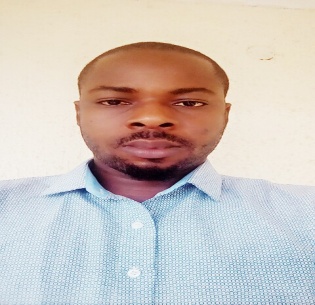     OLUWATUYI     Email: OLUWATUYI.375371@2freemail.com Personal Details:Date of Birth: 25-june-1984      Languages:     English Nationality:	Nigerian				Marital status: marriedSUMMERY: Capable Food and Beverage waiter from a strong Food and beverage background with the motivation, enthusiasm and commitment to take full responsibility for the day to day management of a busy department. Possessing an ability to create seasonally inspired menus and prepare food to the highest standard of hygiene and presentation which goes beyond the expectations of dinners. Having a keen commercial eye and proven track record of introducing cost saving innovation and ideas, whilst driving profit without sacrificing quality.CAREER STATEMENT Looking for a suitable food and beverage bartender position with a prestigious and reputable establishment where I will have a ’hands on’ role.PERSONAL SKILLS AND COMPETENCIES Having a real passion for good food and beverage.Focused on client and customer services.Ability to build strong relationships with customers.Can stay calm in a critical situation.Resolving problems on the spot.Effectively motivating staff to get the most out of them.Willing to work days, evening and weekends.Having  an enthusiastic drive and a positive ‘can do’ attitude.Flexible to meet the demands of the business. Having a real passion for good food and beverage.Focused on client and customer services.Ability to build strong relationships with customers.Can stay calm in a critical situation.Resolving problems on the spot.Effectively motivating staff to get the most out of them.Willing to work days, evening and weekends.Having  an enthusiastic drive and a positive ‘can do’ attitude.Flexible to meet the demands of the business.KEY COMPETENCIES: Hospitality management
Stock taking
Food preparation
BeveragesWORK EXPERIENCE:2013 to 2015: Ibis HotelFood & Beverage Waiter & departmental trainer2011_2013 International connect service waiter 2010-2011: Nigeria Hotel School CERTIFICATIONS2011 Certificate in Food and Beverage 2009 University of Ado Ekiti, Ekiti State NigeriaCOMPUTER SKILLSMicros POSMS Word, Excel and Access. DUTIES \ RESPONSIBILITIES: Greet customers and seat them according to their preferences
• Offer welcome drinks and beverages
• Fill water glasses and refill beverages
• Offer appetizers and alcoholic drinks
• Take orders and provide information about menu items
• Suggest menu items when requested by the customer
• Relay patrons’ orders to the kitchen
• Ensure that the order is prepared according to the menu
• Ensure order quality and quantity prior to serving
• Serve meals and side dishes
• Deliver food carts to designated areas
• Ensure that continued service is managed during the course of the meal
• Keep a constant eye on the table to gauge needs and fulfil them immediately
• Total customers’ check and take it to them
• Accept payment in cash and credit card
• Clear table and clean table tops
• Change table cloths and clear dishes and flatware
• Carry dishes and flatware to the kitchen
• Ensure that all tables replenished with eating dishes
• Collect menus at the end of the shift OTHER TRAININGS 2015 departmental trainer Ibis Hotel Date :departmenttrainer Sheraton Abu DhabiIbis Hotel Resort and Spa  / Service  Culture Training, F&B bar and Restaurant technology,  Ibis Induction 2012, Groomed for the Journey 2012, Communication Skills 2012, & Customer Service Starwood induction training 2012 to 2013, Service culture training 2014